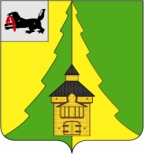 Российская Федерация	Иркутская  область		Нижнеилимский   муниципальный  район	АДМИНИСТРАЦИЯ	____________________________________________________________________	ПОСТАНОВЛЕНИЕОт «____»_______2023 г №___г. Железногорск-Илимский«Об установлении расходных обязательств муниципального образования «Нижнеилимский район» на осуществление мероприятий по капитальному ремонту объектов муниципальной собственности в сфере культуры муниципального образования «Нижнеилимский район»         В соответствии со статьей 86 Бюджетного кодекса Российской Федерации, Федеральным законом от 06.10.2003 № 131-ФЗ «Об общих принципах организации местного самоуправления в Российской Федерации, постановлением Правительства Иркутской области от 13 апреля 2016 года  № 217-пп «Об утверждении положения о предоставлении и расходовании субсидий из областного бюджета местным бюджетам на осуществление мероприятий по капитальному ремонту объектов муниципальной собственности в сфере культуры» (в ред. постановления Правительства Иркутской области от 23 ноября 2022 года N 916-пп), руководствуясь статьей 8 Устава муниципального образования «Нижнеилимский район», администрация Нижнеилимского муниципального района                                                 ПОСТАНОВЛЯЕТ:                                         1. Установить расходные обязательства муниципального образования «Нижнеилимский район» по осуществлению мероприятий по капитальному ремонту объектов муниципальной собственности в сфере культуры муниципального образования «Нижнеилимский район» (далее - расходные обязательства) и включить их в реестр расходных обязательств администрации Нижнеилимского муниципального района.2. Осуществлять финансовое обеспечение расходных обязательств за счет и в пределах субсидий из областного бюджета, предоставляемых бюджетумуниципального образования «Нижнеилимский район» на указанные цели на соответствующий финансовый год.3. Ответственными за осуществление мероприятий по капитальному ремонту объектов муниципальной собственности в сфере культуры муниципального образования «Нижнеилимский район» определить Муниципальное казенное учреждение культуры "Историко-Художественный музей им. академика М.К. Янгеля". 4. Муниципальному казенному учреждению культуры "Историко-Художественный музей им. академика М.К. Янгеля":1) обеспечить целевое  использование средств межбюджетных трансфертов;2) предоставить своевременно и в полном объеме отчеты, установленные Соглашением с министерством строительства Иркутской области.5. Положения настоящего постановления вводятся в действие ежегодно одновременно с вступлением в силу закона Иркутской области об областном бюджете на очередной финансовый год при условии,  если указанным законом Иркутской области об областном бюджете предусмотрено предоставление субсидий из областного бюджета, предоставляемых бюджету муниципального образования «Нижнеилимский район» на осуществление мероприятий по капитальному ремонту объектов муниципальной собственности в сфере культуры муниципального образования «Нижнеилимский район».6.Настоящее постановление подлежит официальному опубликованию в периодическом печатном издании «Вестник Думы и администрации Нижнеилимского муниципального района» и размещению на официальном сайте МО «Нижнеилимский район».7.Контроль за исполнением настоящего постановления возложить на заместителя мэра по жилищной политике, градостроительству, энергетике, транспорту и связи В.В.Цвейгарт.Мэр района 			     	   	   	   	         М.С.РомановРассылка: в дело-2, Финансовое управление, отдел бух. учета и отчетности, МКУ «Сервисцентр», ОКСДМ, МКУК "Нижнеилимская ЦМБ имени А.Н. Радищева"О.А.Сутягина 3-08-61ЛИСТ СОГЛАСОВАНИЯ СОГЛАСОВАНО:10.Заместитель мэра по вопросам экономики и финансам ________________________________________________________________________________________________________________________________________9.Заместитель  мэра района по жилищной политике, градостроительству, энергетике, транспорту и связи ________________________________________________________________________________________________________________________________________8. Заместитель мэра по социальной политике ________________________________________________________________________________________________________________________________________ 7. Юридический  отдел ____________________________________________________________________________________________________________________________________________________________________________________________________________6. Финансовое  управление ____________________________________________________________________________________________________________________________________________________________________________________________________________________________________________________________________________________________________________________________________________________5.Отдел социально-экономического развития___________________________________________________________________________________________________________________________________________________________________________________________________________4.Отдел организационной работы и социальной политики ____________________________________________________________________________________________________________________________________________________________________________________________________________3.Руководители заинтересованных органов и должностные лица ________________________________________________________________________________________________________________________________________________________________________________________________________________________________________________________________________________2. Руководители отдела, департамента, сектора, управления, подготовившего проект документа ____________________________________________________________________________________________________________________________________________________________________________________________________________1. Подготовил исполнитель (Ф.И.О., подпись, дата) ____________________________________________________________________